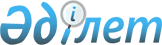 Қостанай облысының облыстық бюджеті мен аудандар (облыстық маңызы бар қалалар) бюджеттері арасындағы 2014-2016 жылдарға арналған жалпы сипаттағы трансферттердің көлемдері туралыҚостанай облысы мәслихатының 2013 жылғы 18 желтоқсандағы № 224 шешімі. Қостанай облысының Әділет департаментінде 2013 жылғы 26 желтоқсанда № 4371 болып тіркелді

      Қостанай облыстық мәслихаты ШЕШТІ:



      1. Облыстық маңызы бар қалалар бюджеттерінен облыстық бюджетке бюджеттік алып қоюлардың көлемдері:



      1) облыстық маңызы бар қалалар бюджеттерінен облыстық бюджетке 2014 жылға арналған бюджеттік алып қоюлар 13889994,0 мың теңге сомасында, оның ішінде:

      Қостанай қаласынан – 7153504,0 мың теңге;

      Лисаков қаласынан – 557659,0 мың теңге;

      Рудный қаласынан – 6178831,0 мың теңге;



      2) облыстық маңызы бар қалалар бюджеттерінен облыстық бюджетке 2015 жылға арналған бюджеттік алып қоюлар 18630225,0 мың теңге сомасында, оның ішінде:

      Қостанай қаласынан – 10478443,0 мың теңге;

      Лисаков қаласынан – 535526,0 мың теңге;

      Рудный қаласынан – 7616256,0 мың теңге;



      3) облыстық маңызы бар қалалар бюджеттерінен облыстық бюджетке 2016 жылға арналған бюджеттік алып қоюлар 23590626,0 мың теңге сомасында, оның ішінде:

      Қостанай қаласынан – 13161143,0 мың теңге;

      Лисаков қаласынан – 931494,0 мың теңге;

      Рудный қаласынан – 9497989,0 мың теңге сомасында белгіленсін.



      2. Облыстық бюджеттен аудандар мен облыстық маңызы бар қала бюджеттеріне берілетін бюджеттік субвенциялардың көлемдері:



      1) облыстық бюджеттен аудандар мен облыстық маңызы бар қала бюджеттеріне берілетін 2014 жылға арналған бюджеттік субвенциялар 21732416,0 мың теңге сомасында, оның ішінде:

      Алтынсарин – 849812,0 мың теңге;

      Аманкелді – 1339411,0 мың теңге;

      Әулиекөл – 1974897,0 мың теңге;

      Денисов – 1148548,0 мың теңге;

      Жангелдин – 1454579,0 мың теңге;

      Жітіқара – 1034155,0 мың теңге;

      Қамысты – 984151,0 мың теңге;

      Қарабалық – 1459291,0 мың теңге;

      Қарасу – 1439048,0 мың теңге;

      Қостанай – 1280549,0 мың теңге;

      Меңдіқара – 1575412,0 мың теңге;

      Науырзым – 942529,0 мың теңге;

      Сарыкөл – 1469401,0 мың теңге;

      Таран – 489397,0 мың теңге;

      Ұзынкөл – 1230477,0 мың теңге;

      Федоров – 1340277,0 мың теңге;

      Арқалық қаласына – 1720482,0 мың теңге;



      2) облыстық бюджеттен аудандар мен облыстық маңызы бар қала бюджеттеріне берілетін 2015 жылға арналған бюджеттік субвенциялар 20684673,0 мың теңге сомасында, оның ішінде:

      Алтынсарин – 826252,0 мың теңге;

      Аманкелді – 1366343,0 мың теңге;

      Әулиекөл – 1895512,0 мың теңге;

      Денисов – 1102843,0 мың теңге;

      Жангелдин – 1417045,0 мың теңге;

      Жітіқара – 941897,0 мың теңге;

      Қамысты – 973050,0 мың теңге;

      Қарабалық – 1229753,0 мың теңге;

      Қарасу – 1532475,0 мың теңге;

      Қостанай – 1123461,0 мың теңге;

      Меңдіқара – 1345855,0 мың теңге;

      Науырзым – 949428,0 мың теңге;

      Сарыкөл – 1247450,0 мың теңге;

      Таран – 528231,0 мың теңге;

      Ұзынкөл – 1230019,0 мың теңге;

      Федоров – 1265976,0 мың теңге;

      Арқалық қаласына – 1709083,0 мың теңге;



      3) облыстық бюджеттен аудандар мен облыстық маңызы бар қала бюджеттеріне берілетін 2016 жылға арналған бюджеттік субвенциялар 19808714,0 мың теңге сомасында, оның ішінде:

      Алтынсарин – 809010,0 мың теңге;

      Аманкелді – 1399815,0 мың теңге;

      Әулиекөл – 1885703,0 мың теңге;

      Денисов – 1088338,0 мың теңге;

      Жангелдин – 1444351,0 мың теңге;

      Жітіқара – 892268,0 мың теңге;

      Қамысты – 971150,0 мың теңге;

      Қарабалық – 1229935,0 мың теңге;

      Қарасу – 1393886,0 мың теңге;

      Қостанай – 820976,0 мың теңге;

      Меңдіқара – 1333089,0 мың теңге;

      Науырзым – 962747,0 мың теңге;

      Сарыкөл – 1245040,0 мың теңге;

      Таран – 250753,0 мың теңге;

      Ұзынкөл – 1230899,0 мың теңге;

      Федоров – 1275468,0 мың теңге;

      Арқалық қаласына – 1575286,0 мың теңге сомасында белгіленсін.



      3. Жалпы сипаттағы трансферттер көлемдерін айқындау кезінде жергілікті бюджеттердің шығыстар базасына осы шешімге 1-10-қосымшаларға сәйкес іс-шаралардың қосымша енгізілгені ескерілсін.

      Жалпы сипаттағы трансферттерді есептеу кезінде ескерілген шығыстар көлемдері тиісті жергілікті бюджеттерде осы шешімге 1-10-қосымшаларда белгіленгеннен төмен емес көлемдерде көзделуге тиіс екендігі белгіленсін.



      4. Облыстық бюджетте ауыл шаруашылығына бағытталатын бюджеттік қаражаттардың ең аз көлемдері, оның ішінде:

      2014 жылға – 16399042,0 мың теңге;

      2015 жылға – 16944695,0 мың теңге;

      2016 жылға – 18958033,0 мың теңге ескерілсін.



      5. Облыстық бюджетте автомобиль көлігінің жұмыс істеуін қамтамасыз етуге бағытталатын бюджеттік қаражаттардың ең аз көлемдері, оның ішінде:

      2014 жылға – 5581282,0 мың теңге;

      2015 жылға – 5967442,0 мың теңге;

      2016 жылға – 6387465,0 мың теңге ескерілсін.



      6. Облыстық бюджетте республикалық бюджеттен қаржыландырылатын, стационарлық көмек көрсететін ұйымдарға күрделі шығыстарды жүзеге асыру үшін бағытталатын бюджеттік қаражаттардың ең аз көлемдері, оның ішінде:

      2014 жылға – 436830,0 мың теңге;

      2015 жылға – 436830,0 мың теңге;

      2016 жылға – 436830,0 мың теңге ескерілсін.



      7. Облыстық бюджетте республикалық бюджеттен қаржыландырылатын, амбулаторлық-емханалық көмек көрсететін ұйымдарға күрделі шығыстарды жүзеге асыру үшін бағытталатын бюджеттік қаражаттардың ең аз көлемдері, оның ішінде:

      2014 жылға – 358956,0 мың теңге.

      2015 жылға – 358956,0 мың теңге.

      2016 жылға – 358956,0 мың теңге ескерілсін.



      8. Осы шешім 2014 жылғы 1 қаңтардан бастап қолданысқа енгізіледі және 2016 жылғы 31 желтоқсанға дейін қолданыста болады.      Сессия төрағасы                            А. Жалғасов      Қостанай облыстық

      мәслихатының хатшысы                       С. Ещанов      КЕЛІСІЛДІ:      "Қостанай облысы әкімдігінің

      экономика және бюджеттік

      жоспарлау басқармасы"

      мемлекеттік мекемесінің басшысы

      ________________ Г. Кисленкова

Мәслихаттың             

2013 жылғы 18 желтоқсандағы № 224  

шешіміне 1-қосымша          2014-2016 жылдарға арналған жалпы сипаттағы

трансферттердің көлемдерін айқындау кезінде жергілікті

бюджеттердің шығыстар базасына қосымша қосылған, жергілікті

атқарушы органдардың штат санын ұлғайтуға

арналған қаражаттармың теңге           

Мәслихаттың             

2013 жылғы 18 желтоқсандағы № 224  

шешіміне 2-қосымша          2014-2016 жылдарға арналған жалпы сипаттағы

трансферттердің көлемдерін айқындау кезінде

жергілікті бюджеттердің шығыстар базасына қосымша

қосылған, мемлекеттік қорғауға жатқызылған, Қазақстан

Республикасының объектілер тізімінен алынып тасталған

(әкімдіктердің) объектілерін қорғауды қамтамасыз

етуге арналған қаражаттармың теңге            

Мәслихаттың             

2013 жылғы 18 желтоқсандағы № 224  

шешіміне 3-қосымша          2014-2016 жылдарға арналған жалпы сипаттағы

трансферттердің көлемдерін айқындау кезінде жергілікті

бюджеттердің шығыстар базасына қосымша қосылған, мектеп

мұғалімдеріне және мектепке дейінгі білім беру

ұйымдарының тәрбиешілеріне біліктілік санаты

үшін қосымша ақы мөлшерін ұлғайтуға

арналған қаражаттармың теңге             

Мәслихаттың             

2013 жылғы 18 желтоқсандағы № 224  

шешіміне 4-қосымша          2014-2016 жылдарға арналған жалпы сипаттағы

трансферттердің көлемдерін айқындау кезінде жергілікті

бюджеттердің шығыстар базасына қосымша қосылған, қорғаншыларға

(қамқоршыларға) жетім баланы (жетім балаларды) және

ата-анасының қамқорлығынсыз қалған баланы

(балаларды) асырап-бағу үшін ай сайын

ақша қаражатын төлеуге арналған

қаражаттармың теңге             

Мәслихаттың             

2013 жылғы 18 желтоқсандағы № 224  

шешіміне 5-қосымша          2014-2016 жылдарға арналған жалпы сипаттағы

трансферттердің көлемдерін айқындау кезінде жергілікті

бюджеттердің шығыстар базасына қосымша қосылған,

медициналық-әлеуметтік мекемелерде күндізгі

болу бөлімшелері желісін дамытуға

арналған қаражаттармың теңге               

Мәслихаттың             

2013 жылғы 18 желтоқсандағы № 224  

шешіміне 6-қосымша          2014-2016 жылдарға арналған жалпы сипаттағы

трансферттердің көлемдерін айқындау кезінде жергілікті

бюджеттердің шығыстар базасына қосымша қосылған, көп пәтерлі

тұрғын үйлерде энергетикалық аудит жүргізуге

арналған қаражаттармың теңге            

Мәслихаттың             

2013 жылғы 18 желтоқсандағы № 224  

шешіміне 7-қосымша          2014-2016 жылдарға арналған жалпы сипаттағы

трансферттердің көлемдерін айқындау кезінде жергілікті

бюджеттердің шығыстар базасына қосымша қосылған, бруцелезбен

ауыратын санитариялық союға жіберілетін ауыл шаруашылығы

малдарының (ірі қара және ұсақ малдың) құнын (50%-ға

дейін) өтеуге арналған қаражаттармың теңге            

Мәслихаттың             

2013 жылғы 18 желтоқсандағы № 224  

шешіміне 8-қосымша          2014-2016 жылдарға арналған жалпы сипаттағы

трансферттердің көлемдерін айқындау кезінде жергілікті

бюджеттердің шығыстар базасына қосымша қосылған, мамандарды

әлеуметтік қолдау шараларын іске асыруға арналған қаражаттармың теңге              

Мәслихаттың             

2013 жылғы 18 желтоқсандағы № 224  

шешіміне 9-қосымша          2014-2016 жылдарға арналған жалпы сипаттағы

трансферттердің көлемдерін айқындау кезінде жергілікті

бюджеттердің шығыстар базасына қосымша қосылған, эпизоотияға

қарсы іс-шараларды жүргізуге арналған қаражаттармың теңге           

Мәслихаттың             

2013 жылғы 18 желтоқсандағы № 224  

шешіміне 10-қосымша          2014-2016 жылдарға арналған жалпы сипаттағы

трансферттердің көлемдерін айқындау кезінде жергілікті

бюджеттердің шығыстар базасына қосымша қосылған, "Өңiрлердi

дамыту" бағдарламасы шеңберiнде өңiрлердiң экономикалық

дамуына жәрдемдесу жөніндегі шараларды іске асыруға

арналған қаражаттармың теңге             
					© 2012. Қазақстан Республикасы Әділет министрлігінің «Қазақстан Республикасының Заңнама және құқықтық ақпарат институты» ШЖҚ РМК
				№Аудандар мен

қалалардың атауы2014 жыл2015 жыл2016 жылБарлығы4779423863753884511Алтынсарин ауданы1845814276142762Аманкелді ауданы6181478147813Әулиекөл ауданы3201524771247714Денисов ауданы2219317176171765Жангелдин ауданы11091857985796Жітіқара ауданы2949522804228047Қамысты ауданы9853761576158Қарабалық ауданы3323125706257069Қарасу ауданы38142295032950310Қостанай ауданы51635399323993211Меңдіқара ауданы33231257062570612Науырзым ауданы110918579857913Сарыкөл ауданы17261133481334814Таран ауданы16044124141241415Ұзынкөл ауданы27040209062090616Федоров ауданы23411181101811017Қостанай қаласы24341868186818Арқалық қаласы50063885388519Лисаков қаласы36722833283320Рудный қаласы110388529852921Облыстық754207505477130№Аудандар мен қалалардың

атауы2014 жыл2015 жыл2016 жылБарлығы6131165603701951Алтынсарин ауданы3227345336952Аманкелді ауданы3227345336953Әулиекөл ауданы3227345336954Денисов ауданы3227345336955Жангелдин ауданы3227345336956Жітіқара ауданы3227345336947Қамысты ауданы3227345336948Қарабалық ауданы3227345336949Қарасу ауданы32273453369410Қостанай ауданы32273453369411Меңдіқара ауданы32273453369412Науырзым ауданы32273453369413Сарыкөл ауданы32273453369414Таран ауданы32273453369415Ұзынкөл ауданы32273453369416Федоров ауданы32273452369517Арқалық қаласы32273452369518Лисаков қаласы32263452369519Рудный қаласы322634523695№Аудандар мен

қалалардың атауы2014 жыл2015 жыл2016 жылБарлығы4527404527404527401Алтынсарин ауданы1041110411104112Аманкелді ауданы1391913919139193Әулиекөл ауданы2543325433254334Денисов ауданы9722972297225Жангелдин ауданы9596959695966Жітіқара ауданы2450824508245087Қамысты ауданы7843784378438Қарабалық ауданы1272012720127209Қарасу ауданы13533135331353310Қостанай ауданы38499384993849911Меңдіқара ауданы16812168121681212Науырзым ауданы61036103610313Сарыкөл ауданы15274152741527414Таран ауданы12467124671246715Ұзынкөл ауданы94789478947816Федоров ауданы12588125881258817Арқалық қаласы24855248552485518Қостанай қаласы94628946289462819Лисаков қаласы13928139281392820Рудный қаласы55394553945539421Облыстық250292502925029№Аудандар мен

қалалардың атауы2014 жыл2015 жыл2016 жылБарлығы3348063583073834361Алтынсарин ауданы6943743179522Аманкелді ауданы3038325134793Әулиекөл ауданы1822619505208734Денисов ауданы7160766382005Жангелдин ауданы4340464449706Жітіқара ауданы2300024614263407Қамысты ауданы998110682114318Қарабалық ауданы1171712539134199Қарасу ауданы10415111461192810Қостанай ауданы34065364573901311Меңдіқара ауданы9981106821141312Науырзым ауданы45574876521813Сарыкөл ауданы13019139321491014Таран ауданы15622167191789115Ұзынкөл ауданы71607663820016Федоров ауданы11934127711366717Арқалық қаласы17792190412037618Қостанай қаласы66829715207656619Лисаков қаласы11717125391341920Рудный қаласы473105063254171№Аудандар мен қалалардың атауыШығыстардың сомасыМедициналық-әлеуметтік мекемелерде күндізгі болу желілерін дамытуМедициналық-әлеуметтік мекемелерде күндізгі болу желілерін дамытуМедициналық-әлеуметтік мекемелерде күндізгі болу желілерін дамыту№Аудандар мен қалалардың атауыШығыстардың сомасы2014 жыл2015 жыл2016 жылБарлығы686782230222886234901Жітіқара ауданы114463717381439152Арқалық қаласы286179293953697883Лисаков қаласы85842787286129364Рудный қаласы20031650566756851№Аудандар мен қалалардың атауы2014 жыл2015 жыл2016 жылБарлығы1312513125131251Жітіқара ауданы1897142913852Арқалық қаласы1598224520593Қостанай қаласы4611536562004Лисаков қаласы3217223120375Рудный қаласы180218551444№Аудандар мен қалалардың атауы2014 жыл2015 жыл2016 жылБарлығы7799477994779941Алтынсарин ауданы3420342034202Аманкелді ауданы6960696069603Әулиекөл ауданы2840284028404Жангелдин ауданы1129511295112955Денисов ауданы5270527052706Жітіқара ауданы4404404407Қамысты ауданы8120812081208Қарабалық ауданы1020102010209Қарасу ауданы19700197001970010Қостанай ауданы31153115311511Меңдіқара ауданы24102410241012Науырзым ауданы20902090209013Сарыкөл ауданы12051205120514Таран ауданы18451845184515Ұзынкөл ауданы45045045016Федоров ауданы29952995299517Арқалық қаласы43704370437018Қостанай қаласы12012012019Рудный қаласы24524524520Лисаков қаласы848484№Аудандар мен қалалардың атауы2014 жыл2015 жыл2016 жылБарлығы1348721462701659351Алтынсарин ауданы6214786897802Аманкелді ауданы84779684118413Әулиекөл ауданы7734808692874Жангелдин ауданы5723576364045Денисов ауданы974811693139746Жітіқара ауданы1391124411017Қамысты ауданы5073559661098Қарабалық ауданы1464316379183389Қарасу ауданы807897371178210Қостанай ауданы12948142021569011Меңдіқара ауданы52045810640312Науырзым ауданы27723593336713Сарыкөл ауданы81679025935014Таран ауданы14666136011551915Ұзынкөл ауданы63976560664016Федоров ауданы12692118741364717Арқалық қаласы494555556703№Аудандар мен қалалардың атауы2014 жыл2015 жыл2016 жылБарлығы6904526904526904521Алтынсарин ауданы2078520785207852Аманкелді ауданы4640646406464063Әулиекөл ауданы5535555355553554Жангелдин ауданы5428854288542885Денисов ауданы5731357313573136Жітіқара ауданы3007930079300797Қамысты ауданы3183631836318368Қарабалық ауданы2995129951299519Қарасу ауданы45198451984519810Қостанай ауданы68546685466854611Меңдіқара ауданы38853388533885312Науырзым ауданы34142341423414213Сарыкөл ауданы35260352603526014Таран ауданы32389323893238915Ұзынкөл ауданы30001300013000116Федоров ауданы32710327103271017Арқалық қаласы33376333763337618Қостанай қаласы45124512451219Рудный қаласы36933693369320Лисаков қаласы27032703270321Облыстық305630563056№Аудандар мен қалаларды атауы2014 жыл2015 жыл2016 жылБарлығы3928553928553928551Алтынсарин ауданы1379213792137922Аманкелді ауданы1584015840158403Әулиекөл ауданы4209842098420984Денисов ауданы1879318793187935Жангелдин ауданы1304613046130466Жітіқара ауданы1442414424144247Қамысты ауданы1317513175131758Қарабалық ауданы2702327023270239Қарасу ауданы25493254932549310Қостанай ауданы63656636566365611Меңдіқара ауданы27909279092790912Науырзым ауданы11550115501155013Сарыкөл ауданы21288212882128814Таран ауданы25311253112531115Ұзынкөл ауданы21780217802178016Федоров ауданы25113251132511317Арқалық қаласы11730117301173018Лисаков қаласы35235235219Рудный қаласы482482482